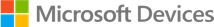 Surface Hub Demo Device Program – ResellerTerms and ConditionsAccess to Demo SKUs (as hereinafter defined) is subject to the terms of the Microsoft Channel Partner Terms and Conditions for Surface Hub Commercial Resellers or the Value Added Device Opportunity Reseller Terms and Conditions, as applicable (“Reseller Agreement”) and these Surface Hub Demo Device Program – Reseller Terms and Conditions (“Terms and Conditions”). To the extent of any inconsistencies between the Reseller Agreement and these Terms and Conditions, these Terms and Conditions shall control with respect to the Surface Hub Demo Device Program (“Demo Program”). Participation in this Demo Program is voluntary, and Microsoft reserves the right to update, change, cancel or terminate this Demo Program, or any portion of these Terms and Conditions by publishing an updated version of these Terms and Conditions or otherwise communicating the termination or change to Reseller.   By doing any of the following, Reseller agrees to be bound by and comply with these Terms and Conditions: (i) choosing to participate in this Demo Program and notifying Microsoft of the same; (ii) transacting under this Demo Program, which includes purchasing Demo SKUs from a Distributor; or (iii) otherwise participating in this Demo Program.  Partner EligibilityTo be eligible to participate and access Demo SKUs under this Demo Program, an entity must at all times during the Program Term remain a Surface Commercial Authorized Device Reseller (ADR) or Value Added Device Opportunity Reseller (VADOR) with a current channel authorization from Microsoft to resell Surface Hub Devices and Accessories within the applicable Territory(ies) and remain in compliance with the terms of the Reseller Agreement and these Terms and Conditions (each, a “Reseller”). For purpose of these Terms and Conditions, “Territory(ies)” means the markets where Reseller is currently authorized by Microsoft to resell Surface Hub Devices and Accessories pursuant to the terms of the Reseller Agreement.Eligible Demo SKU Products
For purpose of this Demo Program, “Demo SKU” means only the eligible Surface Hub Device and Accessory SKUs listed below and that are published to a Microsoft pricelist between Microsoft and Distributor at forty percent (40%) discount off MSRP for Devices and fifty percent (50%) discount off MSRP for Accessory.
Eligible Demo SKUs are defined per Use Case as set forth later in each section.
 
NOTE: Microsoft’s pricing for Demo SKUs does not include any applicable taxes or shipping fees. For the avoidance of doubt, this Demo Program does not extend to any Surface Hub Devices or Accessories that Microsoft has classified or communicated out as reaching “End of Life” status, or to any Microsoft software or services. Always refer to the latest pricelists for availability, as pricelists and availability may vary monthly.  ________Surface Hub Demo Device Program structure
Demo Program consists of 2 use cases.Partner Business DevelopmentDeal Registration BenefitProgram conditions such as Terms, eligible Demo SKUs and eligible quantities vary by use case.Demo Program – Partner Business DevelopmentApproved Usage
Providing access to Demo Devices for partners to drive Surface Hub business within partners’ organization is a priority for Microsoft. This Partner Business Development use case provides access to Demo Devices at discounted price based on the partner classifications.
Demo SKUs purchased under this Demo Program for Business Development Purposes are approved solely for “internal business development use” as more fully described below. Except as expressly set forth below, Distributor may not resell or otherwise distribute Demo SKUs to any third party. 
Partner Business Development includes without limitation:Internal training and readinessTest and lab environmentsSolution demonstrationsCustomer facing sales and marketing activities Temporary loans to prospective customersReseller may opt to apply co-op funding to purchase Demo SKUs for Business Development PurposesTerm
The Program starts on July 1, 2023 and ends on June 30, 2024. Reseller must purchase devices during the term. Eligible Device Demo SKUs:All Demo SKUs of Surface Hub 2S 50” and 85”.Eligible Accessory Demo SKUs: All Demo SKUs of Surface Hub accessories. Eligible Quantity for Demo Device SKUs  Eligible quantity is 10 unit each per distributor. Eligible Quantity for Demo Device SKUs  
Accessory Demo SKUs can be purchased up to the same quantity as the corresponding Hub Device Demo SKUs.Demo Program – Deal Registration BenefitApproved Usage
Resellers are eligible to purchase a limited number of Demo SKUs from their Distributor for sale to a commercial, government and education customers in connection with an approved Deal Registration case which has opportunity size of 10+ units. If a Reseller is purchasing Demo SKUs in connection with a Deal Registration case, Distributor must first receive a valid Deal Registration Case ID# from Reseller or the Microsoft Deal Registration Desk. The end customer that purchases Demo SKUs must be the same customer which is named and approved in the Deal Registration case. Term
Reseller must purchase and resell Demo SKUs within approved Deal Reg eligible period. (Term varies by Deal Reg case)Eligible Device Demo SKUs and Accessory Demo SKUs:The specific Demo SKUs purchased by Reseller must match the Device and Accessory SKUs for the approved case. (If the Device and/or Accessory SKU is not available as a Demo SKU for any reason, then Reseller may select the next best available option within the same Device and/or Accessory Family.)
Eligible Quantity for Demo Device SKUs  The number of Demo SKUs that Reseller is eligible to purchase in connection with that case is determined based on the size of the approved deal, as more fully described in the following table.  
Sections below are common sections for both Partner Business Development use case and Deal Registration Benefit use case.Pricing; Ordering, Availability and Payment Resellers need to work with their Distributor for ordering Demo SKUs as set forth below. The price at which Reseller purchases the Demo SKUs from Distributor will be determined and communicated by Reseller’s Distributor. Distributor’s price to the Reseller will not exceed 40% (Hub Device) and 50% (Accessory) of the regular MSRP. Notwithstanding the foregoing, Distributor may discount further off of the MSRP at its own discretion. Except as otherwise set forth herein, all terms regarding ordering, payment, and delivery will be determined and communicated by Reseller’s Distributor. Microsoft makes no guarantees of availability or delivery dates.Warranty & Support Demo SKUs come with the standard manufacturer’s Limited Hardware Warranty available at https://www.microsoft.com/surface/en-us/support/warranty-service-and-recovery/surface-warranty. Demo SKUs are not eligible for extended hardware service contracts or accidental damage plan, under Microsoft Complete for Business or Extended Hardware Service Plans (“MS Extended Warranty Plans”), or out of warranty repair service Resellers and Distributors may not sell MS Extended Warranty Plans in association with Demo SKUs. ReportingIf Reseller is purchasing the Demo SKU in connection with an approved Deal Registration case, then Reseller must provide approved Deal Registration Case ID, End Customer Name, Opportunity Size in Deal Reg case to Distributors for tracking purpose. Distributors report to Microsoft every month on behalf of Reseller.Pricing Programs and Incentives Demo SKUs purchased under this Demo Program are not eligible for any Campaigns, Promotions, Pricing Programs, Incentives or offers from Microsoft. ReturnsTerms regarding Returns are between Distributor and Reseller.
Additional Demo Devices  This Demo Program is the only program available for discounted Devices and Accessories from Microsoft. No other allocation of Demo SKUs will be made available regardless of partner program level or activation date unless Microsoft specifically notify distributors in writing. Verification and Compliance; AuditTo ensure the integrity of this Demo Program, Microsoft reserves the right to conduct random audits of the orders of the Demo SKUs to verify compliance with any of the Terms and Conditions. PrivacyThe information submitted or received from Distributor when participating in this Demo Program may include phone numbers, email addresses, ID number and other personal information of Distributor’s employees (“Personal Information”). Microsoft will only use Personal Information in accordance with applicable data protection laws and regulations and Microsoft’s Privacy Statement referred to below, for the purpose of administering Reseller’s participation in the Demo Program. For more details on Microsoft’s Privacy Statement, please see: http://privacy.microsoft.com/en-us/default.aspx. If personal information of third parties is shared by Distributor, Distributor represents and warrants that is has the appropriate consent of the third party to do so. Microsoft will use any of this third-party data for the sole purpose of this Demo Program.Limitation of LiabilityTo the maximum extent permitted by applicable law, in no event shall Microsoft or any of its affiliates be liable for any damages or losses whatsoever (including, but not limited to, damages for loss of profits, for business interruption, for loss of privacy, for failure to meet any duty including of good faith or of reasonable care  for  negligence  and  for  any  other  pecuniary  or  other  loss  whatsoever)  arising  out  of  or  in  any  way related to a party’s participation in this Demo Program, even if Microsoft has been advised of such damages, and even  in  the  event  of  fault,  tort  (including  negligence)  or  strict  or  product  liability  or  misrepresentation. Unless there is an event giving rise to additional liability under applicable law, Microsoft’s and its affiliates’ liability is limited to the value of the Demo SKUs provided under this Program.  Deal SizeEligible Number of Demo Device SKUs10+1 unit